ISTITUTO COMPRENSIVO CHIOGGIA 1FONDO D’ISTITUTO ANNO SCOLASTICO 2016/17INS/PROF __________________________________________in servizio presso la SCUOLA DELL’INFANZIA / PRIMARIA / SECONDARIA    ___________________________DISTINTA DELLE ATTIVITÀ SVOLTE IN ECCEDENZA AI NORMALI OBBLIGHI DI SERVIZIOPARTECIPAZIONE A PROGETTI P.O.F. INCARICHI ED ALTRE ATTIVITÀChioggia,________________________________________________________Firma                                                                                                                                                                      PARTE  RISERVATA A LLA SEGRETERIAPROGETTOore insegnamento ore noninsegnamentoTOT.ORETIPO DI ATTIVITA  E/O INCARICODATAoreinsegnamentoore noninsegnamentoTOT. OREore NON insegnamentoore  insegnamento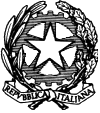 